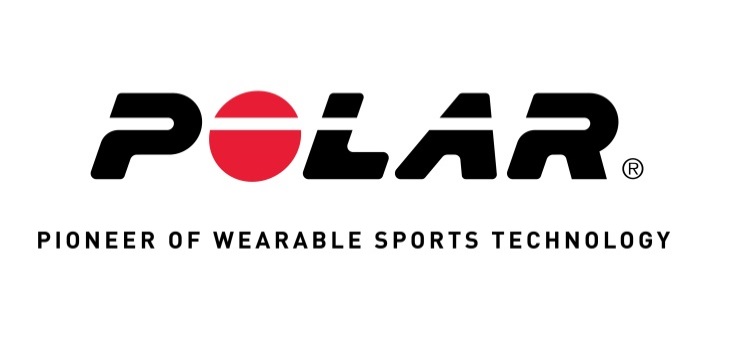 Se desideri partecipare alle selezioni per diventare Italian Polar Ambassador, compila questo modulo in tutti i suoi campi ed invialo all’indirizzo marketing.italia@polar.com .Saranno considerate solo le candidature di partecipanti con almeno 18 anni di età.I candidati selezionati saranno contattati personalmente all’indirizzo mail qui indicato.Nome: 	Cognome: 	M/F: 	Data di nascita: 	Città: 	E mail: 	Inserici il link ai tuoi profili social attivi:Facebook: Twitter:Instagram: 	Altro: 	Nota: assicurati di aver impostato i tuoi profili come pubblici altrimenti non potremo visualizzarli.Se hai un blog, inserisci qui l’URL ed una sua breve descrizione:Sport praticati: A quante gare hai partecipato nel 2017 e quali sono state le più importanti?? Quali sono le gare principali pianificate per il 2018?Utilizzi abitualmente uno sport watch? Se si, di quale marca?? Attualmente sei sponsorizzato o collabori con altre aziende? Se sì, quali? ? Raccontaci in circa 50 parole perchè saresti un perfetto Polar Ambassador.? Attraverso l’invio di questo modulo per la tua candidatura, acconsenti al fatto che i tuoi dati personali saranno trattati da Polar Electro Italia S.r.l. per lo svolgimento della selezione. Barrando questa casella, autorizzi Polar Electro Italia S.r.l. ad utilizzare e diffondere a terze parti i tuoi dati personali per svolgere attività di marketing e comunicazione, inviare informazioni promozionali e aggiornamenti, effettuare analisi statistiche e sondaggi d’opinione. Ai sensi del Dlgs 196/2003, Polar Electro Italia S.r.l. è responsabile del trattamento dei dati personali. In ogni momento, gratuitamente, potrai consultare o modificare i tuoi dati o sospenderne l’utilizzo, scrivendo a marketng.italia@polar.com.